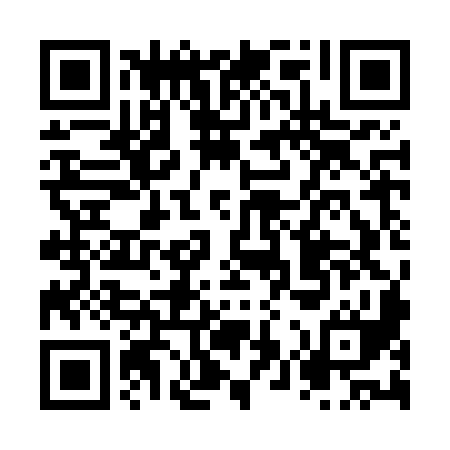 Ramadan times for Berteskiai, LithuaniaMon 11 Mar 2024 - Wed 10 Apr 2024High Latitude Method: Angle Based RulePrayer Calculation Method: Muslim World LeagueAsar Calculation Method: HanafiPrayer times provided by https://www.salahtimes.comDateDayFajrSuhurSunriseDhuhrAsrIftarMaghribIsha11Mon4:484:486:5112:364:226:236:238:1912Tue4:454:456:4912:364:246:256:258:2113Wed4:434:436:4612:364:266:276:278:2314Thu4:404:406:4312:364:276:296:298:2515Fri4:374:376:4112:354:296:316:318:2816Sat4:344:346:3812:354:316:336:338:3017Sun4:314:316:3612:354:326:356:358:3218Mon4:284:286:3312:354:346:376:378:3519Tue4:254:256:3112:344:366:396:398:3720Wed4:224:226:2812:344:376:416:418:3921Thu4:194:196:2512:344:396:436:438:4222Fri4:164:166:2312:334:406:456:458:4423Sat4:134:136:2012:334:426:476:478:4724Sun4:104:106:1812:334:436:496:498:4925Mon4:074:076:1512:324:456:516:518:5226Tue4:034:036:1212:324:466:536:538:5427Wed4:004:006:1012:324:486:556:558:5728Thu3:573:576:0712:324:506:576:578:5929Fri3:543:546:0512:314:516:596:599:0230Sat3:503:506:0212:314:537:017:019:0431Sun4:474:477:001:315:548:038:0310:071Mon4:444:446:571:305:558:058:0510:102Tue4:404:406:541:305:578:078:0710:133Wed4:374:376:521:305:588:098:0910:154Thu4:334:336:491:296:008:118:1110:185Fri4:304:306:471:296:018:138:1310:216Sat4:264:266:441:296:038:158:1510:247Sun4:234:236:421:296:048:178:1710:278Mon4:194:196:391:286:058:198:1910:309Tue4:154:156:371:286:078:218:2110:3310Wed4:114:116:341:286:088:238:2310:36